Unidad 12. Estadística y probabilidadTabla de frecuencias1. Una profesora ha preguntado a sus alumnos cuál es su lugar favorito para pasar las vacaciones. Observa los resultados en la tabla siguiente y contesta. ¿Qué representa aquí la frecuencia? _________________________________.¿Qué lugar ha sido el más votado? ________________________________.¿Cuántos niños prefieren el pueblo? _______________________________.¿Cuál es el dato con menor frecuencia? ____________________________.Unidad 12. Estadística y probabilidadGráfico de barras y de líneas2. Esta tabla recoge el número de alumnos de dos clases que han traído fruta para el almuerzo esta semana. Completa la tabla y representa los datos de cada clase en un gráfico de líneas. 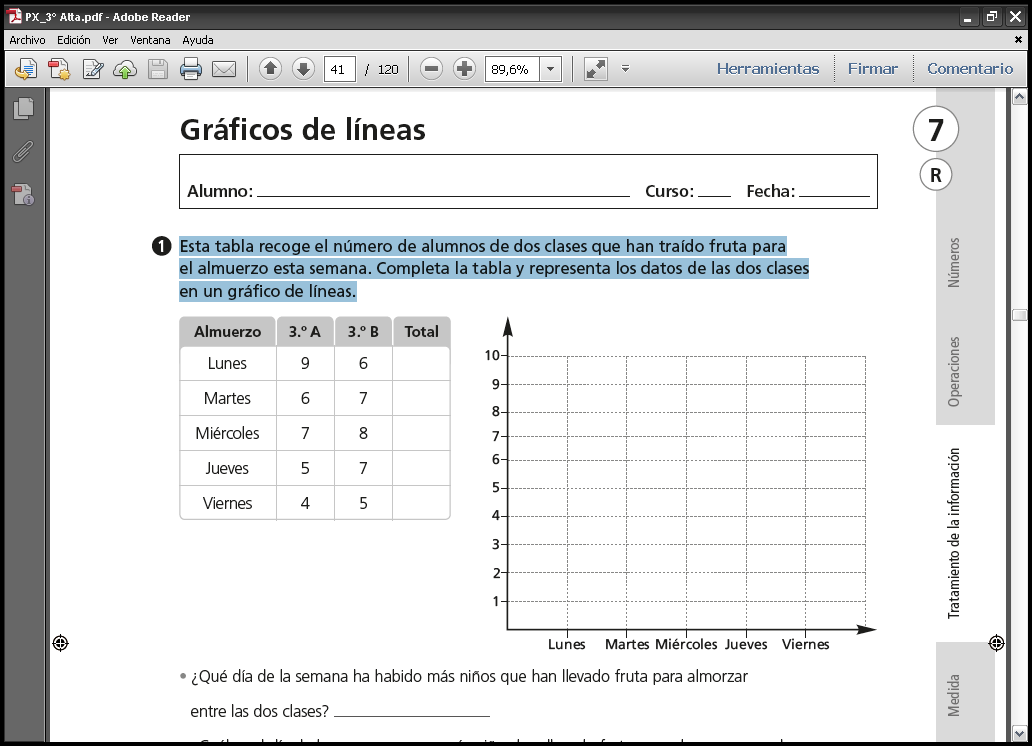 ¿Qué días de la semana ha habido más niños que han llevado fruta para almorzar entre las dos clases? ____________________________________.¿Cuál es el día de la semana en el que más niños han llevado fruta para almorzar en cada una de las 2 clases? _______________________________.¿Qué día de la semana ha habido menos niños que han llevado fruta para almorzar entre las dos clases? ___________________________________.Unidad 12. Estadística y probabilidadPictograma3. Se ha hecho una encuesta en las clases de 4.º curso para ver el número de ordenadores que tienen los niños en sus casas. Construye un pictograma con estos datos y este icono. = 3 ordenadores 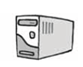 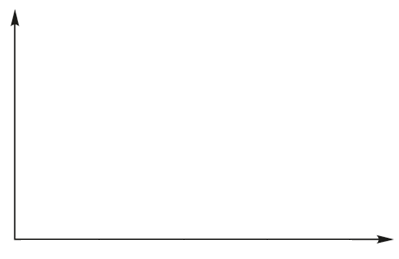 Suceso seguro, probable e imposible1A. Se va a hacer una rifa en el colegio Suceso seguro, probable e imposible4. Se va a hacer una rifa en el colegio de Carlos y se van a vender boletos.¿Qué debe hacer Carlos para que el hecho de que le toque sea un suceso seguro? ______________________________________________________.¿Y para que sea un suceso imposible? _______________________________.Unidad 12. Estadística y probabilidad¿Te acuerdas?5. Rodea los sobres simétricos al modelo.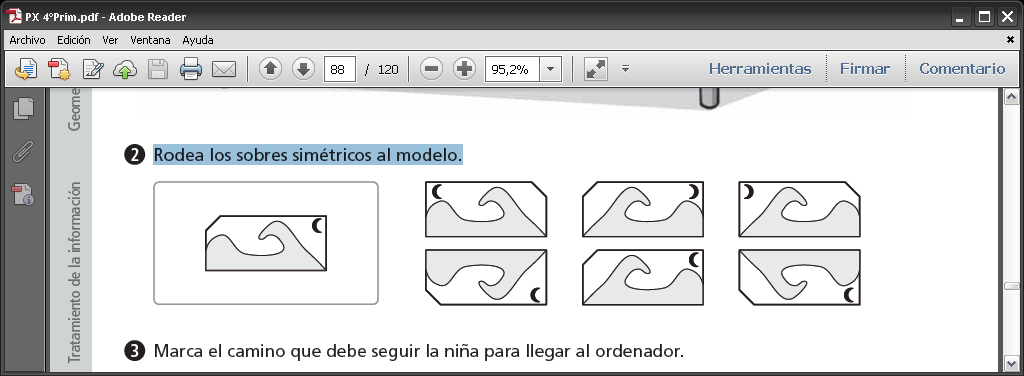 LugaresFrecuencia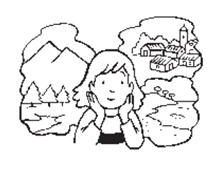 Su casa3El pueblo5La playa9La montaña6Almuerzo3ºA3ºBTotalLunes96Martes67Miércoles78Jueves57Viernes45Curso Ordenadores